中国新闻奖参评作品推荐表(音视频新闻访谈、新闻直播和广播电视新闻编排)《在希望的田野上·乡遇-中国农民丰收节·舒兰特别直播》作品简介2021年9月23日迎来中国第四个农民丰收节，为了展现吉林大地丰收景象，乡村广播以生态稻米之乡舒兰丰收开镰为由头，精心策划了一场“乡遇·中国农民丰收节·舒兰”移动直播。此次活动运用互联网思维+新媒体视角，充分展示舒兰市三莲稻田公园秋高气爽、风吹稻浪的丰收景象。特别设计了主持人和嘉宾主持人现场吃播（稻田蟹）、割稻子比赛等形式，互动性强，可看性强。当天各平台累计观看人次突破1233万+。此次直播活动被新华社、快手联合发起的“在希望的田野上”中国农民丰收节主题直播活动收录，直播内容同步在丰收节当天通过新华社、快手等平台转播，与美丽浙江、甘肃网络广播电视台等媒体共同为全国的网友们呈现了一次别开生面的云端丰收节盛况。《在希望的田野上·乡遇-中国农民丰收节·舒兰特别直播》视频截图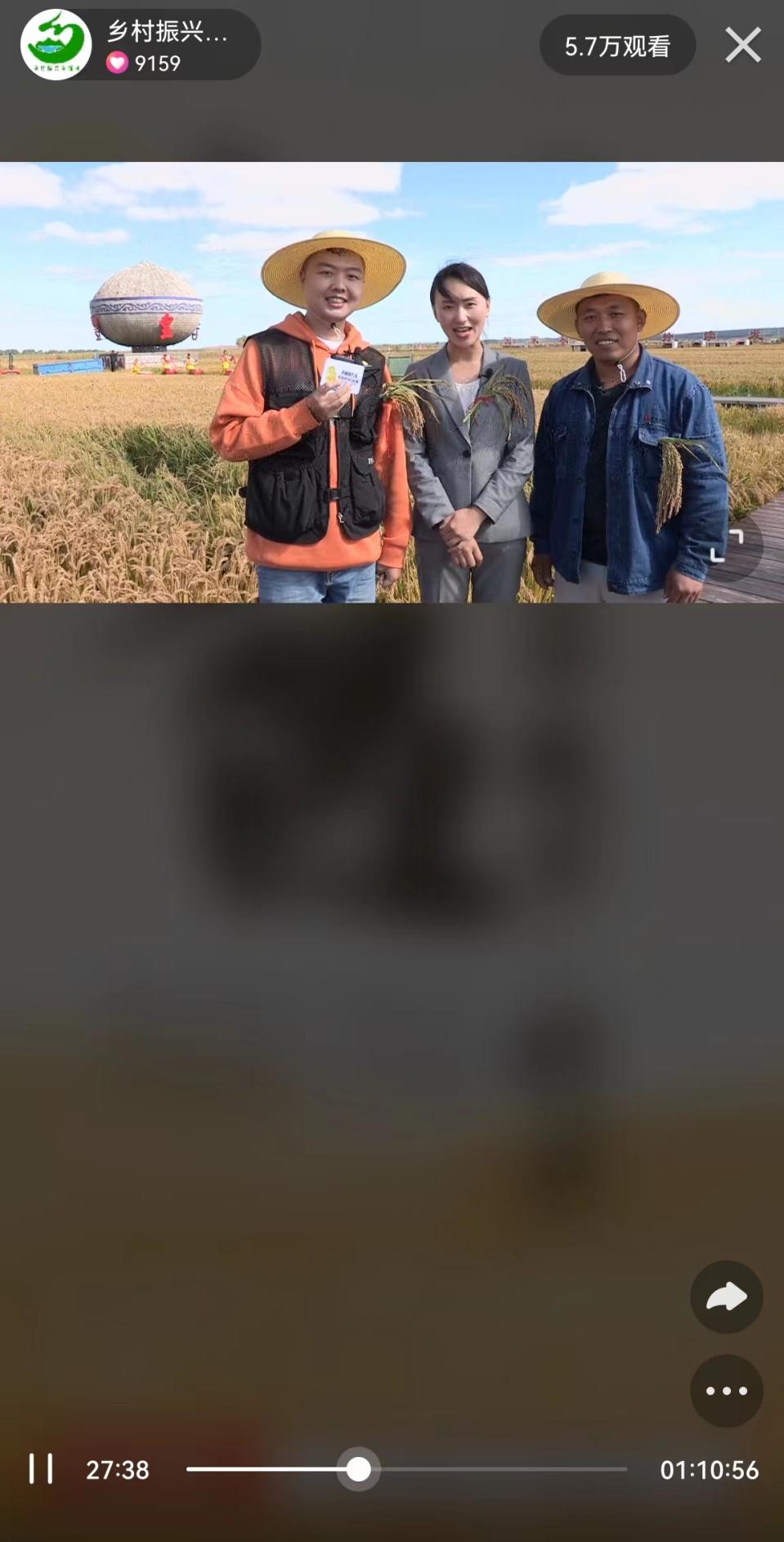 《在希望的田野上·乡遇-中国农民丰收节·舒兰特别直播》文稿郭亮：全国的网友们大家好，欢迎大家收看我们的舒兰特别直播，此时此刻，我们就在舒兰的稻地旁，要为您展现吉林的丰收盛景。我们的节目，也正在通过新华社客户端，新华社快手号、视频号、吉视通、《乡村振兴直播间》快手号进行同步的视频直播。大家好，我是吉林广播电视台乡村广播的主持人郭亮。蔡雪：Hello大家好，我是全国十佳农民返乡创业青年蔡雪。吴笛：大家好，我是快手幸福乡村带头人，原始森林是我家吴笛。向网友们问好了。蔡雪：大家好，我们现在所在的位置就是我们吉林省舒兰市喜源吉品稻田观光公园，我们现在所在的位置也就是我们润糯香甜的舒兰大米的诞生地。郭亮：是的，有人说啊，山再高，水再美，都不及这一片金灿灿的稻田来得更好。所以说，今天我们站在这里，这是曾经的皇封贡地。考考我们的网友们，知道舒兰在满语当中的意思吗？您可能不知道，我们让蔡雪给大家揭晓一下答案。蔡雪：舒兰，舒服的“舒”，兰花的“兰”，舒兰在满语里边是“果实”的意思。郭亮：果实之乡。蔡雪：我们舒兰也有“果实之城”的美誉。郭亮：是的。蔡雪：这就意味着我们舒兰盛产了非常多的优质的农特产品。郭亮：是的，那我们舒兰也有“中国生态稻米之乡”的荣誉称号，今天我们就将在这里为全国的网友朋友们展示我们舒兰的丰收盛景。吴笛：今天是农民丰收节，可以说是丰收正当时，今天我们——合：开镰啦！蔡雪：走！郭亮：走吧。郭亮：接下来我们就在这里，要带着大家共同的去感受一下我们吉林的丰收胜景。蔡雪：我已经听到了阵阵锣鼓声。郭亮：锣鼓声啊。蔡雪：丰收的气味已经出来了。郭亮：我们的农民朋友已经做好准备了，然后远处呢，你看我们的这个秧歌队儿也准备好了，开始吧。蔡雪：开始扭秧歌吧。郭亮：开始啦！你看，这就是我们吉林的丰收盛景，你看大秧歌要扭起来。蔡雪：秧歌扭起来。郭亮：然后锣鼓喧天，昨天在我们这儿提前来踏查的时候，就发现我们这两边，金灿灿的水稻，但是品种好像不太一样，给我们介绍介绍。蔡雪：其实有不同颜色的，是一块一块不同的地块。郭亮：是，有的这个偏金黄，有的是深黄，还有的这个发青绿色。蔡雪：其实这块是我们基地当中的新品种的展示区和试验区。今年我们种了149个水稻新品种，然后我们从中选出了六个更适宜我们本地种植的一个品种，因为不同的品种，在不同的区域，它体现出的抗病性，这个倒伏能力，产量口感啊，都不一样。郭亮：是的。蔡雪：所以说我们经过这个三年的试验示范，然后最终选出来最适宜我们本地种植的好的品种。郭亮：怪不得舒兰大米好。蔡雪：米好，首先得种子好。所以我们在种子上下了一定功夫。郭亮：是的，刚才还看到那个名字叫“铁杆王”，听起来这个名字就抗倒伏，特别棒！蔡雪：对，“铁杆王”是我们其中一个品种，产量很高。郭亮：哎呀！真的，我觉得舒兰大米好吃是有原因的，因为刚才我也做了一些功课，了解到了一些，因为本身我们地处北纬44度，黄金水稻带，所以说地缘优势就不可比拟，再加上像蔡雪刚才讲到的好种育好粮，我们这么多的好种子，才能够带来好的粮食，接下来大家可以看到我们身后，即将能够看到的就是我们这边我们的农民朋友已经开始人工割稻了，这个让蔡雪给我们解释一下，为什么这块儿要选择人工割稻？蔡雪：这块儿就是我们刚刚介绍的这个新品种的展示区，新品种展示区是需要人工来收割的，这样我们收割完之后，进行这个它的品性的一个对比和试验，然后去更好的去研究我们的水稻品种，所以这块儿全部采用人工收割。郭亮：吴大哥家里种过水稻吗？吴笛：对，我们家也种过水稻。郭亮：也种过水稻，我估计一会儿也想试试吧，手痒不？吴笛：看看这个忙碌景象，也想去感受感受。蔡雪：我要说一下了，我父亲可是种粮的高手。郭亮：高手，那咱一会儿让高手和吴大哥比一比。蔡雪：对对，让他们两个PK一下，两个高手PK，看谁割稻能力最强。郭亮：好，咱们接着往前走啊，咱一会儿就让吴大哥跟蔡叔比一比，看看谁割得快，谁割的好。然后刚才蔡雪也说了，这边是人工收稻区，这边还有我们的机械化收稻区。蔡雪：远处能看到我们这个几台收割机已经在开始在田间作业了。因为我们现在基本上全部都是水稻面积逐年增加，我们订单种植有将近2万亩，这2万亩全部都是用机械化来收割的。郭亮：好，那一会儿咱们在前面再给大家再详细的再说一说，咱们现在就去比赛。蔡雪：试一下吧。郭亮：走走，慢一点。郭亮：大家可以看到，我们现在就属于来到了我们的稻田地里了，然后呢，我们稍后吴大哥将跟我们的水稻能手蔡叔，一起来比一下，看看谁割稻子割的好。蔡雪：我爸好像已经开始在那儿演练了。郭亮：已经开始准备了。蔡雪：怕被比赛比下去。郭亮：已蔡叔，快来跟我们全国的网友打个招呼啊，这是我们非常优秀的水稻种植大户，我们的优秀农民代表，今天在这儿呢，我们马上有请我们的网红，想跟您比试比试，咱准备准备啊。蔡雪：你们两个的比赛。郭亮：准备准备，来，听好我们的口令啊，三二一我们就开始。蔡雪：先选好赛道。郭亮：选好赛道，来准备，三二一开始！哇！叔这速度，吴大哥也不甘落后啊，吴大哥也不甘落后。蔡雪：但是我发现我爸呢，他是应该是要割稻子，经验丰富一点，他先把那个下边儿先铺在下边儿，你知道他用来做什么，待会儿打捆啊。郭亮：打捆的时候更方便，这是经验，给我们那个网友们来看一下，你看蔡叔的这堆儿，他提前进行了一个这个横铺，这样交叉一会方便打捆儿，可以给我们一个镜头看一下，这是我们蔡叔的这一堆，提前你看进行横铺，我们的稻穗，一会方便的进行打捆儿。蔡雪：其实这割稻子确实有技巧的，这个刀是非常非常锋利的，不小心可能会受伤。郭亮：一定要注意安全是吧？蔡雪：对对。郭亮：太棒了，太棒了。然后我们这边，我们身后的合作社，社员们。蔡雪：合作社的社员。郭亮：也都在进行这样的人工割稻。蔡雪：一天下来其实非常辛苦，但新品种必须要进行这种人工割稻，这个要跟大家说一下，就是说我们现在人工收割，它现在其实是进行一个自然晾晒的过程。虽然说我们直接现在它已经相当于结束它的生命了，但其实稻杆里边的营养还可以继续输送到这个水稻里面来，所以说这种是属于自然成熟，自然晾晒，自然风干的，就如果说我们拿到机器里边儿去烘干，它这个口感就没有那么好了，所以我们说采用自然晾晒，口感更好。郭亮：还原大米最真实的味道。蔡雪：是的是的。我们看看比赛……郭亮：我们看看这个比赛的结果怎么样吧，怎么样，怎么样，这个是蔡叔的这个成果啊，蔡雪：对比一下。郭亮：这是吴大哥的啊。蔡雪：这是老蔡总的。吴笛：这姜啊还是老的辣啊，我还是甘拜下风啊。郭亮：还是蔡叔这个看起来更规矩，更规整。蔡雪：打分儿的话可能要更胜一筹。郭亮：这样，给蔡叔100分，吴哥99，行，就这样啊，剩下一分留给我们努力。郭亮：那接下来我们带着大家继续的往前看啊。因为我们说了这个开镰盛况，不仅仅光有这个人工收割的场景，还有我们这个机收，包括一会儿还要让蔡雪给我们介绍，因为很多网友看到了，在我们稻田地里都有很多小木屋，小木房。蔡雪：对，前面就是。郭亮：一会儿咱们卖个关子，大家先猜一猜啊，蔡雪：这个小屋子是用来做什么的？郭亮：可以在公屏上跟我们互动一下，猜一猜，这个小木屋是干什么的？然后呢，一会儿让蔡雪为大家揭晓答案。蔡雪：整个稻田里面有三十个这样的小木屋。郭亮：有三十个小木屋，这个小木屋您猜猜是干嘛的？郭亮：好，大家可以看到我们那边大秧歌正在扭着。蔡雪：秧歌正在扭着。郭亮：特别具有我们东北的特色，给我们介绍介绍这个吧。蔡雪：这个是我们全部都是用人工来编织的一个稻草雕塑。郭亮：稻草雕塑。蔡雪：全部都是用稻草来做的，能看到是一个饭碗的形状，就是中国饭碗，就我们中国人一定要牢牢把咱们的饭碗端在自己的手里，因为这也是一个属于我们一个网红打卡点了，好多游客都站在这儿，然后手托着饭碗，然后拍照。很多游客也过来，也做一些三产融合嘛。郭亮：刚才咱们也一直在说啊，这个小木屋，刚才我们也卖完关子了，我们接下来就有请蔡雪给我们说一说这小木屋到底都是干嘛的？蔡雪：小木屋，其实呢，就是我们稻田鸭它们的住所了。郭亮：稻田鸭？稻田里还养鸭子吗？蔡雪：是的。郭亮：我们看一看。蔡雪：我们就现在稻田养稻田鸭，稻田蟹，鸭蟹其实是能够更好的体现，我们直观的这个有机种植方式的，因为鸭和螃蟹它们对农药化肥是非常敏感的，这也是间接证明了我们整个水稻种植过程当中是不用农药和化肥，全部是采用有机种植的。郭亮：所以说在我们的这个稻田里，经常是有鸭稻共生。蔡雪：是，然后这小鸭子它的四肢在这个田间来回倒腾啊，它其实是一个增进这个肥料的一个促进，就是变成有机肥了，（是的）然后让这个它的粪便同时还田，也就变成有机肥，就是让更好的促进我们水稻生长。郭亮：那说到这儿，我觉得就有必要给大家说一说，我们这个特色的生态养殖模式，生态养殖种植，对吧？刚才说的，其实我们在介绍的这种稻田里养鸭就是一种方式，除此之外呢，还有哪些？蔡雪：我们还在这个能看到我们的稻田里面，给个镜头吧，（给一个我们的镜头）我觉得非常有必要给这片稻田一个镜头，能看到这个是水稻。郭亮：上面高的这个是杂草！杂草丛生的水稻田是怎么回事？蔡雪：这个绝对不是我们农民懒，我们已经经过了三次人工除草了，因为整个种植过程当中不用除草剂，全部都是用人工来除草，这个我们知道有机种植当中，其实草是一个最大的一个难题。郭亮：特别让人头疼的。蔡雪：对对对，所以我们就采用人工除草，到最后呢，稻苗长高的时候，这个弯腰呢，这个稻苗开始戳眼睛。郭亮：不太方便了。蔡雪：对，我们就这样任由它生长了，但是它肯定会相应的影响一些水稻的产量。郭亮：但是为了保证我们的有机种植，我们依旧选择不会用这种农药来除草。蔡雪：对对对，我们相对于产量，更注重的是质量。郭亮：品质。蔡雪：对，我们希望给大家提供更健康，更安全，更放心的好大米。郭亮：好，那刚才我们也提到了，我们在今天的现场，不仅仅有人工收镰，人工开收，还有我们的这个机械收割，也让蔡雪给我们介绍介绍。蔡雪：田间我们现在总共有八台这个收割机在进行同时作业，因为整个我们水稻的订单种植面积有2万亩，就是用人工收割来说是不太现实的，所以未来我们也是要做现代化农业，要科技的手段来植入我们这个田间，植入田间地头，所以我们就全部是采用这个机械收割。郭亮：全程机械化。蔡雪：全程机械化，包括我们插秧收割，然后田间作业，全都是用机械化来作业的。郭亮：是的，大家也能看到我们远处的几个大字——国家农业可持续发展先行先试区，这里的景色真的特别美，而且如果大家通过我们的航拍镜头能够看到我们机器在这个金黄的稻田收割的场景，我相信可以说是赏心悦目。蔡雪：一片丰收的喜悦之情。郭亮：是的，我觉得大家如果此时此刻正在收看我们的直播，一定要给我们多多的点亮红心，因为这样的场景真的是不多见，如果您没有机会来到吉林，那这次我们可以带大家好好的感受一下。蔡雪：其实我们基地的四季的景色都很美，但是相比较而言，我最最喜欢的是这个时候的这个季节，一片金黄色，就是我们走到田间是能闻到阵阵的稻香的，水稻的清香味儿，就一片稻田非常好。郭亮：夏天来的时候可能稻子绿油油的。蔡雪：然后能看见小鸭子，现在鸭子是没在稻田里。郭亮：但是我们其实现在这个田里面是有蟹子的，今天你看咱们说了这么多，又这个稻田养鸭，又稻田养蟹，然后蔡雪又给我们介绍了很多我们舒兰的这样的优势，这个水稻品种，再加上我们这种特别有特色的种植方式，那大家肯定都特别想尝一尝，因为我想知道这舒兰大米到底什么味？蔡雪：别着急啊，我们今天早都已经准备好了，一定让你尝到我们最新鲜的最正宗的舒兰大米，而且是有机的舒兰大米。郭亮：哇，太激动了！因为估计网友们特别想看一看，因为光听咱们俩说，人家会以为是王婆卖瓜自卖自夸嘛，但是一会儿我们要让大家隔着屏幕，就能够感受到舒兰大米的香气，说到这儿，我觉得这个我想问问，这个我观察它好久了，不知道这是做什么用的？蔡雪：我身后的它其实是一个小气候监测站，它是实时的监测我们田间的一个水稻的一个温湿度，然后包括土壤的温湿度，然后进行一个24小时的全程物联网监测，就我们在手机端就可以实时的看到这个田间地头的情况。然后能看到上面是一个太阳能板，它白天呢这个太阳能板是吸收光，然后晚上下边那个黄色那个部分，它其实是一个灯管，白天这个太阳能板吸收完光之后，这个灯板晚上是发亮的。然后他利用我们害虫的这个趋光性，这个害虫就奔着光来了，然后就是直接就掉到我们下面有一个袋子里边儿，这个袋子直接第二天早上我们给它解下来，倒到稻田间就变成小鸭子的食料。郭亮：所以说你看我们这叫现代农业，也是循环农业，所以说大家快来看，这种现代科技为农业助力。蔡雪：这是属于也是一种生物的除虫的办法，因为我们不用除草剂，不用杀虫剂，只能是用物理和生物的办法来防虫。郭亮：所以说我们这个有机水稻是非常重要的。刚才蔡雪给我们介绍了，这样，我们其实还想让大家站在这个角度上，跟我们共同再欣赏一下这个稻田公园，蓝天白云，金灿灿的稻田。蔡雪：本来说是我们直播今天看天气预报是阴天。郭亮：是的，但是天公作美，主要是为了向全国的网友来展示我们吉林这样的一个丰收美景，因为每年在秋分的时候吉林省基本上都会是这样秋高气爽的天气，那今天也是一样，虽然天气预报之前一直说这个多云多云，但是现在风来云散，蓝天，金稻。蔡雪：这也预示今年是一个丰收年。郭亮：是的，今年一定会丰收的。蔡雪：我们今年其实积温非常高，因为每年这个时候，我们可能会遇到几场这个大雨啊，可能去年还有台风，就会出现一些倒伏情况，今年倒伏情况非常少。郭亮：但是今年之前的这个温度有一点低，那这个对我们今年水稻的影响？蔡雪：影响不是很大，今年我们预计的产量会增产10%-15%。郭亮：今年能够增产10%-15%，所以说就像刚刚我们的那个稻草雕塑似的，这回我们更加有底气了，我们的这个饭碗牢牢的端在我们自己的手里，哎呀，真的我觉得感慨特别多。今天的这个带我走的这一小圈儿，也感受到了我们整个的这个丰收的情况，我们也希望全国的朋友有机会能够来舒兰做客，因为这舒兰不仅仅有好吃的大米，还有好看的美女，同时呢，还有很多很多的景色等待着大家。蔡雪：主要是有好吃的舒兰大米。郭亮：这样蔡雪，我们很多网友是不是都想再去这边，我们想到的这个机械化区，我们再去看一看，我们把时间再给大家。我们把机械化再给大家好好展示展示，因为我觉得这也是我们吉林的这个特色啊，因为大家以前可能都会觉得这个，都是靠这个人工收割呀等等等等的。蔡雪：其实非常辛苦。郭亮：现在呢，我们这种机械化特别多，像刚才蔡雪也提到了，我们大概是有200亩。蔡雪：我们是两万亩地水稻种植基地，属于订单种植，然后基本上是跟农户订单来合作的，因为我们自己有自己的合作社，通过跟农户产生订单种植，每年呢我们给他们下订单，然后我们提高水稻的收购价格，帮助农民来增收。郭亮：也就是我们的价格要高于市场价。蔡雪：基本上是高到2-3毛一斤，他们不用担心这个稻子往哪卖的问题，（不愁卖）我们帮助他们解决销路的问题，同时又提高了他们的收入。对于我们合作社的社员，他可以就是说拿土地入股，或者拿资金入股，然后年终根据合作社的收益，我们按比例为农户来分红。（还有分红）然后刚刚能看到，其实一部分是我们合作社的社员在人工收割，都是我们付费的，他就是属于工资性的收益也要增加一万多，（太棒了）然后基本上加入合作社的，每年都比他平时来种植要每年要增收6000余元。所以说这样帮助农户增收，然后我们的订单种植品质也有了保障。因为我们的种子化肥，这个整个田间的这个农资都是我们统一来提供的，这样呢，就我们保证了水稻的品质回收上来之后，然后我们按照这个自己的这个市场开拓渠道进行销售。郭亮：其实刚才听了蔡雪说的，就会一些农民的这个稻子不好卖，或者价格不理想，但是像蔡雪刚才提到我们这种订单模式，农民就没有了后顾之忧，我放心种，同时呢，我种完的这个粮保证有人收，我再劳作，可能还会有另一份收益，甚至还有可能有分红，加入我们的合作社，所以说这么多的优势，我觉得也保证了我们农民的这个收益。蔡雪：其实农民是最辛苦的，其实我回乡创业这么多年，我更多的时间是花在市场的销售这一块儿了，所以我们希望把品牌做出去，做出效益，然后把大米卖上好价格，不只是卖出去，还要卖上好价格，然后把更多的这个钱能够分给到农民，这也是我觉得是返乡创业很大的一个意义所在。郭亮：所以说你看蔡雪做着这么有意义的事儿，还有很多很多，我觉得像蔡雪一样的大学生们也现在扎根在农村，去为农民服务，所以说我也要为这些大学生们点赞，你们都是好样的。蔡雪：我们这个返乡创业的这个队伍其实越来越壮大了，国家越来越支持农业的发展，然后很多人也看好了这个农业的发展前景，而且最主要的是有一些有情怀，然后有头脑，有思想，然后有方法，有渠道的年轻人都开始加入到农业的队伍中来，这个农业真的是需要年轻人的加入。郭亮：是的，一定不能是像我们曾经那种传统的模式，蔡雪：就像新农人。郭亮：新农人，现在的这种科学技术，然后包括刚才蔡雪跟我们提到的这种现代的应用，其实都是需要年轻人把这些技术带回农村，让它来服务于农业。好，那接下来呢，我们接着往前看啊，因为要吃螃蟹，要捞螃蟹，因为我们俩一直在说是稻田养蟹，稻田养蟹，但是我们的网友朋友们并没有看到，不一定相信咱俩。接下来就是见证我们的螃蟹的时候了啊，我们的小螃蟹们马上就可以看到了，看一看我们的这种生态有机的种养模式，我们就可以看到这里的螃蟹。跟随我们的摄像头，大家可以看一下。吴笛：这里真有螃蟹。郭亮：哎呀，吴大哥在这儿呢，找你半天了，有螃蟹吗？吴笛：有有有，绝对有。郭亮：快拿出来给咱网友看一看，大家之前一直不一定相信我们。吴笛：刚才有好几个跑到洞里。郭亮：你看还有很多这样的洞眼儿是吧。蔡雪：其实那个洞都是螃蟹自己打得洞。郭亮：自己打的洞。蔡雪：咱下去一个人帮他一起弄一下吧。郭亮：来看一下。哇，好多螃蟹，真不少，真不少。吴笛：别跑啊。郭亮：让吴大哥拿着给大家展示一下。哎呦，真棒！真欢实啊，都在往外爬。蔡雪：今年往稻田里面放了几十万只蟹苗，放进去的时候也就拇指那么大。郭亮：你看这个头好大呀。蔡雪：大的能有将近二两。郭亮：二两？真棒，这个时候正是吃蟹子的时候，应该是正肥美的时候。蔡雪：口感最好的时候。别着急，我感觉你都……郭亮：我这不行了，有点要流口水了。蔡雪：别着急，我们已经提前蒸了一锅螃蟹了，现在就去尝。郭亮：吴大哥这捞螃蟹，有什么感受跟我们分享分享。吴笛：这个螃蟹啊，这个头真大呀，这个我以前从来没抓过螃蟹，以前这个，见过这个稻田养鱼啊养鸭呀，今天是第一次感受这个稻田养蟹，第一次抓这个螃蟹，特别想吃这个螃蟹啊。郭亮：特别想尝尝啊，别着急，我们肯定准备了吧。蔡雪：大米、螃蟹都准备了。郭亮：都有啊，那咱马上啊，咱一会儿就去尝一尝，我说了，必须得让我们全国的网友跟我们一样，真真切切的感受到舒兰大米的香，还有我们的这个螃蟹，稻田蟹，它肯定跟您吃过的其它螃蟹不一样，马上我们就来尝一尝。大家一定也很期待，那也希望我们的网友们一定要一直关注我们的直播，因为在今天的直播过程当中，蔡雪还有吴笛会给我们介绍啊，我们的这个大米，还有我们的这个螃蟹，还有我们一些很好的产品。蔡雪：你说着说着就别咽口水了吧。郭亮：不行，我实在是受不了，关键是这个点儿。快快快，看一下，已经准备好了，哎呦。这样，先给我们推个近景，给大家看一看吧。蔡雪：看一看我们润糯香甜的舒兰大米。郭亮：真的太香了。蔡雪：我帮你拿着别耽误你吃。郭亮：大家可以看一下我们的这个米粒儿啊，粒粒饱满，非常非常的晶莹剔透。蔡雪：我们之前总结我们的舒兰大米的四个特点是，润、糯、香、甜。郭亮：润、糯、香、甜。蔡雪：就是第一点是润，先把它放到嘴里边，能够在舌尖化开的那种，很润的感觉，然后它米上面泛着一层非常亮的油光，这个其实是我们有机种植，加入了有机肥料，它才会这么油光，这个叫我们叫保水膜，保水膜是最有营养价值的。郭亮：这也太好吃了。蔡雪：所以这也是我们品尝了100多个品种之后，觉得是最好吃的一个大米品种。郭亮：这叫不配菜也能吃一碗。游客：这个我们可以尝尝吗？郭亮：可以啊，来来来，拿个筷子来尝一尝。咱们是游客吗？咱们是从哪儿过来的？游客：从吉林过来的。郭亮：吉林市区来的，以前来过稻田公园吗？游客：没有，第一次过来。郭亮：感觉怎么样？游客：感觉非常好，你看这个稻子一片金黄，感觉我们祖国的农业非常强大，我们感到自豪。郭亮：是的，看到我们那个机械收割的场景吗？游客：看到了，看到了，非常壮观。郭亮：尝尝这米饭怎么样，快尝尝，趁热尝一尝。游客：香，非常香，那个稻香非常浓郁。蔡雪：这就是我们稻花香品种。郭亮：稻花香，好好尝一尝啊。游客：非常不错，非常柔软口感。郭亮：口感特别好。蔡雪：很糯很糯，你现在嚼一下，会慢慢感觉是这个回甘，从两腮汇到舌尖，回甘是非常明显的，是不是？游客：对对对，非常好吃。蔡雪：送你们两只螃蟹，一块儿回去尝一下啊。郭亮：谢谢，谢谢，欢迎常来舒兰做客啊，欢迎常来。郭亮：吴大哥，你嘴太急了。怎么这么急？吴笛：这个稻田蟹是又软嫩，而且这个特别鲜，这个螃蟹。蔡雪：哎哟，个个都是有膏有黄。郭亮：你帮我挑一个。蔡雪：好，我给你挑个大个的，来先帮你扒个壳，拿着这个稻田蟹，这属于公蟹。吴笛：我吃这个应该是母蟹。郭亮：这里面是有膏的，哎呀太幸福了，你看看，我们今天又吃到了好吃的舒兰大米，还有我们的稻田蟹，真的是特别鲜，公蟹不行，满足不了我，我得再挑一个母蟹，有黄的。这个给大家看一看，大家看看，快看这个，这个蟹黄，蟹黄真的满满的，让我尝一下。蔡雪：这个黄比较多，吃这个，就这碗米饭。郭亮：太满足了，我一定要把这个蟹黄扣到我这个米饭上。（会吃）我这个蟹黄配米饭真的是人间美味，真的是太满足了。（我们咽口水了）所以说希望全国的网友朋友们，大家一定要来舒兰看一看，因为舒兰我们秋天可以看到我们这样金黄的稻田，冬天还有雪乡，那也希望大家来舒兰做客，最后一点点时间，蔡雪作为舒兰人再给我们全国的网友发出个邀请。蔡雪：欢迎大家来到我们舒兰来品尝舒兰大米，享受我们舒兰的稻田美景，欢迎你们常来舒兰做客，并且购买舒兰大米。郭亮：吴大哥。吴笛：我真诚的想跟蔡雪学习一下，作为快手幸福乡村的带头人，也有建设自己家乡的这个责任。蔡雪：我们一起努力。郭亮：一起努力，那今天是丰收节，我们也要再次祝所有的朋友们丰收节快乐！标题标题标题在希望的田野上·乡遇-中国农民丰收节·舒兰特别直播在希望的田野上·乡遇-中国农民丰收节·舒兰特别直播在希望的田野上·乡遇-中国农民丰收节·舒兰特别直播参评项目参评项目音视频新闻直播标题标题标题在希望的田野上·乡遇-中国农民丰收节·舒兰特别直播在希望的田野上·乡遇-中国农民丰收节·舒兰特别直播在希望的田野上·乡遇-中国农民丰收节·舒兰特别直播体裁体裁新闻直播标题标题标题在希望的田野上·乡遇-中国农民丰收节·舒兰特别直播在希望的田野上·乡遇-中国农民丰收节·舒兰特别直播在希望的田野上·乡遇-中国农民丰收节·舒兰特别直播语种语种汉语作者（主创人员）作者（主创人员）作者（主创人员）邱峰 赵英敏 赵春阳 郭亮 戴婷 秦勤王思岩 赵冬雪邱峰 赵英敏 赵春阳 郭亮 戴婷 秦勤王思岩 赵冬雪邱峰 赵英敏 赵春阳 郭亮 戴婷 秦勤王思岩 赵冬雪编辑编辑赵英敏原创单位原创单位原创单位吉林广播电视台吉林广播电视台吉林广播电视台刊播单位刊播单位吉林广播电视台刊播频率频道刊播频率频道刊播频率频道乡村广播《乡村振兴直播间》快手号乡村广播《乡村振兴直播间》快手号乡村广播《乡村振兴直播间》快手号刊播日期刊播日期2021年9月23日10：30新媒体作品填报网址新媒体作品填报网址新媒体作品填报网址https://lpbztcb4.7r14atyi40.com/f/X-8LIFFbFjJW22bGhttps://lpbztcb4.7r14atyi40.com/f/X-8LIFFbFjJW22bGhttps://lpbztcb4.7r14atyi40.com/f/X-8LIFFbFjJW22bGhttps://lpbztcb4.7r14atyi40.com/f/X-8LIFFbFjJW22bGhttps://lpbztcb4.7r14atyi40.com/f/X-8LIFFbFjJW22bGhttps://lpbztcb4.7r14atyi40.com/f/X-8LIFFbFjJW22bG采作编品过简程介2021年9月23日迎来中国第四个农民丰收节，为了展现吉林大地丰收景象，乡村广播以生态稻米之乡舒兰丰收开镰为由头，精心策划了一场“乡遇·中国农民丰收节·舒兰”移动直播。此次活动运用互联网思维+新媒体视角，充分展示舒兰市三莲稻田公园秋高气爽、风吹稻浪的丰收景象。特别设计了主持人和嘉宾主持人现场吃播（稻田蟹）、割稻子比赛等形式，互动性强，可看性强。当天各平台累计观看人次突破1233万+。此次直播活动被新华社、快手联合发起的“在希望的田野上”中国农民丰收节主题直播活动收录，直播内容同步在丰收节当天通过新华社、快手等平台转播，与美丽浙江、甘肃网络广播电视台等媒体共同为全国的网友们呈现了一次别开生面的云端丰收节盛况。2021年9月23日迎来中国第四个农民丰收节，为了展现吉林大地丰收景象，乡村广播以生态稻米之乡舒兰丰收开镰为由头，精心策划了一场“乡遇·中国农民丰收节·舒兰”移动直播。此次活动运用互联网思维+新媒体视角，充分展示舒兰市三莲稻田公园秋高气爽、风吹稻浪的丰收景象。特别设计了主持人和嘉宾主持人现场吃播（稻田蟹）、割稻子比赛等形式，互动性强，可看性强。当天各平台累计观看人次突破1233万+。此次直播活动被新华社、快手联合发起的“在希望的田野上”中国农民丰收节主题直播活动收录，直播内容同步在丰收节当天通过新华社、快手等平台转播，与美丽浙江、甘肃网络广播电视台等媒体共同为全国的网友们呈现了一次别开生面的云端丰收节盛况。2021年9月23日迎来中国第四个农民丰收节，为了展现吉林大地丰收景象，乡村广播以生态稻米之乡舒兰丰收开镰为由头，精心策划了一场“乡遇·中国农民丰收节·舒兰”移动直播。此次活动运用互联网思维+新媒体视角，充分展示舒兰市三莲稻田公园秋高气爽、风吹稻浪的丰收景象。特别设计了主持人和嘉宾主持人现场吃播（稻田蟹）、割稻子比赛等形式，互动性强，可看性强。当天各平台累计观看人次突破1233万+。此次直播活动被新华社、快手联合发起的“在希望的田野上”中国农民丰收节主题直播活动收录，直播内容同步在丰收节当天通过新华社、快手等平台转播，与美丽浙江、甘肃网络广播电视台等媒体共同为全国的网友们呈现了一次别开生面的云端丰收节盛况。2021年9月23日迎来中国第四个农民丰收节，为了展现吉林大地丰收景象，乡村广播以生态稻米之乡舒兰丰收开镰为由头，精心策划了一场“乡遇·中国农民丰收节·舒兰”移动直播。此次活动运用互联网思维+新媒体视角，充分展示舒兰市三莲稻田公园秋高气爽、风吹稻浪的丰收景象。特别设计了主持人和嘉宾主持人现场吃播（稻田蟹）、割稻子比赛等形式，互动性强，可看性强。当天各平台累计观看人次突破1233万+。此次直播活动被新华社、快手联合发起的“在希望的田野上”中国农民丰收节主题直播活动收录，直播内容同步在丰收节当天通过新华社、快手等平台转播，与美丽浙江、甘肃网络广播电视台等媒体共同为全国的网友们呈现了一次别开生面的云端丰收节盛况。2021年9月23日迎来中国第四个农民丰收节，为了展现吉林大地丰收景象，乡村广播以生态稻米之乡舒兰丰收开镰为由头，精心策划了一场“乡遇·中国农民丰收节·舒兰”移动直播。此次活动运用互联网思维+新媒体视角，充分展示舒兰市三莲稻田公园秋高气爽、风吹稻浪的丰收景象。特别设计了主持人和嘉宾主持人现场吃播（稻田蟹）、割稻子比赛等形式，互动性强，可看性强。当天各平台累计观看人次突破1233万+。此次直播活动被新华社、快手联合发起的“在希望的田野上”中国农民丰收节主题直播活动收录，直播内容同步在丰收节当天通过新华社、快手等平台转播，与美丽浙江、甘肃网络广播电视台等媒体共同为全国的网友们呈现了一次别开生面的云端丰收节盛况。2021年9月23日迎来中国第四个农民丰收节，为了展现吉林大地丰收景象，乡村广播以生态稻米之乡舒兰丰收开镰为由头，精心策划了一场“乡遇·中国农民丰收节·舒兰”移动直播。此次活动运用互联网思维+新媒体视角，充分展示舒兰市三莲稻田公园秋高气爽、风吹稻浪的丰收景象。特别设计了主持人和嘉宾主持人现场吃播（稻田蟹）、割稻子比赛等形式，互动性强，可看性强。当天各平台累计观看人次突破1233万+。此次直播活动被新华社、快手联合发起的“在希望的田野上”中国农民丰收节主题直播活动收录，直播内容同步在丰收节当天通过新华社、快手等平台转播，与美丽浙江、甘肃网络广播电视台等媒体共同为全国的网友们呈现了一次别开生面的云端丰收节盛况。2021年9月23日迎来中国第四个农民丰收节，为了展现吉林大地丰收景象，乡村广播以生态稻米之乡舒兰丰收开镰为由头，精心策划了一场“乡遇·中国农民丰收节·舒兰”移动直播。此次活动运用互联网思维+新媒体视角，充分展示舒兰市三莲稻田公园秋高气爽、风吹稻浪的丰收景象。特别设计了主持人和嘉宾主持人现场吃播（稻田蟹）、割稻子比赛等形式，互动性强，可看性强。当天各平台累计观看人次突破1233万+。此次直播活动被新华社、快手联合发起的“在希望的田野上”中国农民丰收节主题直播活动收录，直播内容同步在丰收节当天通过新华社、快手等平台转播，与美丽浙江、甘肃网络广播电视台等媒体共同为全国的网友们呈现了一次别开生面的云端丰收节盛况。2021年9月23日迎来中国第四个农民丰收节，为了展现吉林大地丰收景象，乡村广播以生态稻米之乡舒兰丰收开镰为由头，精心策划了一场“乡遇·中国农民丰收节·舒兰”移动直播。此次活动运用互联网思维+新媒体视角，充分展示舒兰市三莲稻田公园秋高气爽、风吹稻浪的丰收景象。特别设计了主持人和嘉宾主持人现场吃播（稻田蟹）、割稻子比赛等形式，互动性强，可看性强。当天各平台累计观看人次突破1233万+。此次直播活动被新华社、快手联合发起的“在希望的田野上”中国农民丰收节主题直播活动收录，直播内容同步在丰收节当天通过新华社、快手等平台转播，与美丽浙江、甘肃网络广播电视台等媒体共同为全国的网友们呈现了一次别开生面的云端丰收节盛况。社会效果本次活动通过新华社客户端、新华社快手号、《乡村振兴直播间》快手号、吉视通、美丽浙江、甘肃网络广播电视台等平台进行同步直播。累计直播观看人次1233万+，预热短视频单条358万+，相关报道阅读量15万+，快手#丰收吧老铁话题542.7万+。本次活动通过新华社客户端、新华社快手号、《乡村振兴直播间》快手号、吉视通、美丽浙江、甘肃网络广播电视台等平台进行同步直播。累计直播观看人次1233万+，预热短视频单条358万+，相关报道阅读量15万+，快手#丰收吧老铁话题542.7万+。本次活动通过新华社客户端、新华社快手号、《乡村振兴直播间》快手号、吉视通、美丽浙江、甘肃网络广播电视台等平台进行同步直播。累计直播观看人次1233万+，预热短视频单条358万+，相关报道阅读量15万+，快手#丰收吧老铁话题542.7万+。本次活动通过新华社客户端、新华社快手号、《乡村振兴直播间》快手号、吉视通、美丽浙江、甘肃网络广播电视台等平台进行同步直播。累计直播观看人次1233万+，预热短视频单条358万+，相关报道阅读量15万+，快手#丰收吧老铁话题542.7万+。本次活动通过新华社客户端、新华社快手号、《乡村振兴直播间》快手号、吉视通、美丽浙江、甘肃网络广播电视台等平台进行同步直播。累计直播观看人次1233万+，预热短视频单条358万+，相关报道阅读量15万+，快手#丰收吧老铁话题542.7万+。本次活动通过新华社客户端、新华社快手号、《乡村振兴直播间》快手号、吉视通、美丽浙江、甘肃网络广播电视台等平台进行同步直播。累计直播观看人次1233万+，预热短视频单条358万+，相关报道阅读量15万+，快手#丰收吧老铁话题542.7万+。本次活动通过新华社客户端、新华社快手号、《乡村振兴直播间》快手号、吉视通、美丽浙江、甘肃网络广播电视台等平台进行同步直播。累计直播观看人次1233万+，预热短视频单条358万+，相关报道阅读量15万+，快手#丰收吧老铁话题542.7万+。本次活动通过新华社客户端、新华社快手号、《乡村振兴直播间》快手号、吉视通、美丽浙江、甘肃网络广播电视台等平台进行同步直播。累计直播观看人次1233万+，预热短视频单条358万+，相关报道阅读量15万+，快手#丰收吧老铁话题542.7万+。  ︵初推评荐评理语由   ︶作品主题鲜明，内容丰富，形式多样，新媒体传播特点突出。在多个新媒体平台同步转发直播信号，很好的宣传了吉林稻米丰收盛景。签名：（盖单位公章）                                      2022年5月31日作品主题鲜明，内容丰富，形式多样，新媒体传播特点突出。在多个新媒体平台同步转发直播信号，很好的宣传了吉林稻米丰收盛景。签名：（盖单位公章）                                      2022年5月31日作品主题鲜明，内容丰富，形式多样，新媒体传播特点突出。在多个新媒体平台同步转发直播信号，很好的宣传了吉林稻米丰收盛景。签名：（盖单位公章）                                      2022年5月31日作品主题鲜明，内容丰富，形式多样，新媒体传播特点突出。在多个新媒体平台同步转发直播信号，很好的宣传了吉林稻米丰收盛景。签名：（盖单位公章）                                      2022年5月31日作品主题鲜明，内容丰富，形式多样，新媒体传播特点突出。在多个新媒体平台同步转发直播信号，很好的宣传了吉林稻米丰收盛景。签名：（盖单位公章）                                      2022年5月31日作品主题鲜明，内容丰富，形式多样，新媒体传播特点突出。在多个新媒体平台同步转发直播信号，很好的宣传了吉林稻米丰收盛景。签名：（盖单位公章）                                      2022年5月31日作品主题鲜明，内容丰富，形式多样，新媒体传播特点突出。在多个新媒体平台同步转发直播信号，很好的宣传了吉林稻米丰收盛景。签名：（盖单位公章）                                      2022年5月31日作品主题鲜明，内容丰富，形式多样，新媒体传播特点突出。在多个新媒体平台同步转发直播信号，很好的宣传了吉林稻米丰收盛景。签名：（盖单位公章）                                      2022年5月31日联系人联系人郭亮郭亮电话0431-858157970431-85815797手机13500885513电子邮箱电子邮箱343577118@qq.com343577118@qq.com343577118@qq.com343577118@qq.com343577118@qq.com邮编130000地址地址吉林省长春市净月区卫星路2066号吉林广电大厦吉林省长春市净月区卫星路2066号吉林广电大厦吉林省长春市净月区卫星路2066号吉林广电大厦吉林省长春市净月区卫星路2066号吉林广电大厦吉林省长春市净月区卫星路2066号吉林广电大厦吉林省长春市净月区卫星路2066号吉林广电大厦吉林省长春市净月区卫星路2066号吉林广电大厦